	Durrington Town Council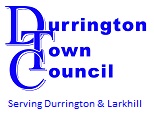 Town Council Office, Village Hall, High Street, Durrington, SP4 8AAll Town Council Meetings are open to the public and the mediaThe Annual meeting of Durrington Town Council to be held via Webex platform at 7pm on Tuesday the 26th of  May 2020 the Agenda is set out below, dated and signed the 20th of May 2020Jo TudorClerk to the Council. AGENDAPUBLIC QUESTIONS/COMMENTS – members of the public are requested to limit their speaking time to three minutes179/20 	ACCEPTANCE OF APOLOGIES180/20      	DECLARATION OF INTERESTS181/20		ELECTION OF THE CHAIRMAN Proposer and seconder required, if there is more than one nomination a paper vote will be conducted182/20		ELECTION OF THE VICE CHAIRMANProposer and seconder required, if there is more than one nomination a paper vote will be conducted183/20		APPOINTMENT OF MEMBERS TO THE FOLLOWING COMMITTEESPlanning –  To include appointment of Chairman and Vice Chairman - broken down into Town Planning (all Councillors) to discuss and comment on received Planning Applications, this committee routinely meets once a month or when required (it is understood that not all Councillors will be available to attend every meeting but the meeting requires a quorum of 5 councillors for a decision to be made).  The Parish Plan Committee (x 3 Councillors) is to review (annually) and update the Parish Plan over the next 10 years.Crime Prevention including Speed watch – To include appointment of Chairman and Vice Chairman - all Councillors, this meets the second Tuesday bi-monthly to discuss issues in the village and come up with initiatives, this committee feeds into the Neighbourhood Tasking Group and Community Policing Teams.  It is understood that not all Councillors will be available to attend every meeting but they should all take an interest in enhancing/protecting the safety of our residents.HR & Finance - To include appointment of Chairman and Vice Chairman - x 3 Councillors, this committee meets quarterly to review the accounts, financial procedures and HR matters.   Policies – x 3 Councillors, this committee meets once a year or when required to review current policies and procedures and work on new policies with the Clerk.Amenities (non committee) – a Councillor is allocated to each Amenity in the village; Cemetery, Village Hall, Pavilion, Recreation Ground, Larkhill Play areas, Avon Fields, River Park, Allotments, Rights of Way, Youth Services,  Councillors are to report findings (if any) from their respective amenity area at Full Council Meeting each month.184/20	APPOINTMENT OF REPRESENTATIVES TO EXTERNAL MEETINGS/ORGANISATIONSAmesbury Area Board – x 2 Councillors (Meets 6-8 times a year usually on a Thursday evening to tackle local issues and consider grant applications for community projects and youth groups).Community Area Transport Group – x 2 Councillors (Meets quarterly during the day to discuss Highways issues for the Amesbury Area Board Area).World Heritage Site Management Committee – x 2 Councillors (Meets 3 times per year during the day with stakeholders including National Trust, English Heritage etc to discuss priorities).Larkhill – x 2 Councillors (The Larkhill Community Partnership meets quarterly, with additional coffee mornings on a monthly basis providing opportunities for improved military and civilian integration in the Parish).185/20	APPOINTMENT OF APPROVED SIGNATORIES FOR BANKING INCLUDING ONLINE ACCESS/PAYMENTSCllr John ToddCllr David HealingCllr Sue PainesCllr Rob PerryCllr Marion WardellCllr Shaun RennieCllr Paul Galan-BamfieldClerk Jo Tudor186/20		CONFIRMATION OF ADOPTION OF THE CODE OF CONDUCT187/20		TO APPROVE THE MINUTES of the Meeting of the 28th April 2020.188/20		CHAIRMAN’S ADDRESS189/20		UPDATES FROM COUNCIL TEAMSPOLICE REPORT AND NEIGHBOURHOOD POLICING PRIORITIESCRIME PREVENTION (including Speedwatch)  POLICIES HR&FINANCE PLANNING AMENITIES – Cllrs to report back on their specific areas  190/20		REPORT by the clerk 191/20		REPORT by the Wiltshire Councillor192/20		REPORTS by Representatives of other organisations and meetings attended                            on behalf of the Town Council:AMESBURY AREA BOARD CATG, LARKHILL COMMUNITY PARTNERSHIP WORLD HERITAGE SITE MANAGEMENT PLAN 193/20		ACCOUNTS 		To approve the cheques and debits for March 2020194/20		PROPOSALS a.	To confirm annual subscriptions to other bodies as follows:National/Wiltshire Association of Local Councils (NALC/WALC is the national and regional organisations that represent local councils, providing support and advice and promoting the work of councils – approx. £1260).Magazine of the NALC (LCR – approx. £20).Society of Local Council Clerks (SLCC is a professional body for clerks, providing advice and guidance on all council matters – approx. £200).Community First – (Wiltshire’s Rural Community Council that works towards enhancing rural life through various projects - approx £40).National Society of Allotment and Leisure Gardeners (NASLG provides magazines and offers for allotment holders as well as advice on how to deal with associated problems – approx. £60).Campaign for Rural England (CPRE is a National Charity protecting the countryside – approx. £40).Run a Club – Youth Club support (approx. £120).b. To defer approval of  Earmarked Reserves (EMR) for 2020/21 save for:CIL  £1051 received from WCC in August 2019  (this comes with restrictions and must be spent within 5 years from the date received).c. To open a new bank account with Lloyds bank to use expressly for the EMR.d. To use £500 from the ear marked funds held in the Nationwide account (before they are placed back on deposit) for the repair of the see saw bearing in accordance with the specified use of said funds.e. To defer approval of expenditure for events in 2019/20 due to the current restrictions on public gatherings.195/20		CORRESPONDENCE to the Chairman or Clerk195/20		CONFIDENTIAL BUSINESS - To move into Confidential Business under section 100 (4) of the Local Government Act 1972 to discuss the next items on the grounds that it involves the likely disclosure of exempt information as defined in Part 1 of Schedule 12A of the Act.